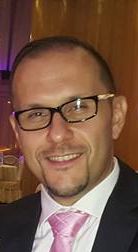 AMER Email: Amer-388296@2freemail.com SALES MANAGER/BUSINESS DEVELOPMENT MANAGER/MARKETING MANAGER(Pharmaceutical/Medical Devices, Equipments, and Disposals)An Innovative leader, offering vision, strategy and demonstrable success in developing and implementing strategic, sales and effective marketing plans within the emerging, and advanced Pharmaceutical, medical, and FMCG sectorsCORE COMPETENCIES▪ Executing Sales Strategies to Achieve Targets ▪ Product Launch/Promotions ▪ Market Intelligence ▪ Product Positioning/Pricing/Post-sales Support ▪ Forecasting Based on Prospects and Market Analysis ▪ Customer Needs/Quality Service ▪ New Opportunities in Target Markets ▪ Key Account Management/Portfolio Management ▪ Commercialisation and Geographic Expansion ▪ M&As ▪ Contract Negotiations ▪KEY SKILLSHigh Level, Complex Problem-Solving, Strategic Planning and implementation, Sales and Marketing Management, Market Knowledge and Commercial Identification/Decision-MakingKEY ACHIEVEMENTSThe Arab drug Store CompanyIncreased gross sales percentage by 11% during the period when I was in charge of Sales department from 2010-2015Penetrated the GCC, IRAQ, Lebanon, and Slovakian market utilising export product portfolioMaximised sales force effectiveness and increased productivity by almost 26% (based on a third party report).Attracted new business partners into product portfolio both for Jordan and the GCC markets.CAREER HISTORYDriving strategic vision in order to ensures business growth strategies are met.Design and implement departmental development plans, by identifying their needs, weaknesses, and finding proper solutions for those needs.Accountable for expanding client and territorial base by Identifying, segmenting, and targeting new potential clients and market.Assessing customer and market needs and recommending new products and services based on customer needs analysis.Developing commercialisation plan for new innovations (products and services) with focus on increasing market awareness, sales, and market share.Works with other departments to ensure alignment of company goals, as set by senior management.Extensive market research in order to explore new potential business opportunities for the organization.Setting targets for sales team on monthly, quarterly, and annual basis, while establishing means to achieve those targets.Secured profitable results by developing the team through motivation, counselling and skill/product knowledge development.Managed sales administration function and operational performance, while identifying and implementing training tools for sales force on annual basisStrategic development of annual sales plans while providing advice on realistic forecasts for each product and territory.Ensured that sales force activities were in accordance with company’s and division’s strategic objectives and plans.Involved in planning, recruitment, direction, organisation and control of sales representatives to accomplish goals and objectives of the division.Monitor performance of sales team by establishing a system of reports and communications involving sales reports, cyclic sales meetings, and division related KPI’sSole distributor of Actelion  pharmaceuticals in JordanArranging appointments with doctors, pharmacists and hospital medical teams.Making presentations to doctors, practice staff and nurses in GP surgeries, hospital doctors and pharmacists in the Help in organising medical marketing events for doctors and other medical staff;Building and maintaining positive working relationships with medical staff and supporting administrative staff;Keeping detailed records of all contacts;Reaching (and if possible exceeding) annual sales targets;Planning work schedules and weekly and monthly timetables with the area sales team Monitoring competitor’s activity and competitors' products;Implementing sales and marketing strategies of the company in the local market.ACADEMIC QUALIFICATIONSBS of Pharmacy | Lebanese American University, Lebanon-2007Certified Sales and Marketing Manager | American Institute of Management Studies-2014PG Certificate in Management | Anglia Ruskin University-2014Executive MBA | Rome business school ( current online student) -2019                                                                                               TRAINING, SEMINARS AND CONFERENCESStrategic thinking and business planning course, Dubai, UAE, 18th to 22nd Nov, 2007, Eye for Pharma, Barcelona, Spain, 2nd to 4th Apr, 2008, Advanced sales strategies and commercial negotiation, Amman, Jordan, 6th to 10th Mar, 2010, How to Make your strategy come alive, Amman, Jordan, 7th to 9th Aug, 2008, Creative selling skills course, Amman, Jordan, 12th to 14th Sep, 2009, Sales management course, Amman, Jordan, 27th to 29th Jul, 2010, Finance for non-financers course, Amman, Jordan, 26th to 28th Nov, 2010, Decision making and stress management, Amman, Jordan, 17th to 18th Nov, 2012.COMPUTER SKILLSProficient in MS Word/Excel/PowerPoint and Internet ExplorerPERSONAL INFORMATIONDOB: April 30th, 1980									Nationality: JordanianMarital status: Married	Director of Business Development |  The Arab Drug Store Company, Amman, Jordan Dec 2015 – Mar 2018Sales and market access Manager – Actelion Pharma| The Arab drug store Company, Amman, Jordan Nov 2010 – Dec 2015Medical representative | The Arab Drug Store company Actelion Pharma. October 2007-October 2010